MENTEŞE TÜRKİYE ODALAR ve BORSALAR BİRLİĞİ FEN LİSESİ
KESİN KAYIT İÇİN GEREKLİ BELGELER
(2023-2024 Eğitim-Öğretim Yılı)Her öğrenci için Kayıt Kılavuzunda belirtilen (gündüzlü, paralı veya parasız yatılı olma isteğini belirten) Dilekçe,Öğrenci tanıma formu,Veli sorumluluk formu ve Okul-öğrenci-veli sözleşmesiSağlık Tanıma Formu doldurulacaktır. Ayrıca her öğrenci bir koli A4 kağıdı ( 5 Top)  ve 1 adet mavi veya siyah renkli dosya klasörü (geniş sırtlıklı-karton klasör) ile kayıta gelecektir.Gündüzlü olarak okuyacak öğrenciler için başka belgeye gerek yoktur. PARALI YATILI OKUYACAKLAR İÇİN AYRICA:Vukuatlı nüfus kayıt örneği ve ikametgah belgesi, Sağlık raporu (Yatılı okulda okumasında sakınca olmadığına ilişkin),Mezun olunan okuldan disiplin cezası almadığına dair belge, Anne- babanın ayrı olması durumunda velayet belgesinin onaylı örneği,Evci izin belgesi hazırlanacaktır.PARASIZ YATILI OKUYACAKLAR İÇİN AYRICA:Vukuatlı nüfus kayıt örneği ve ikametgah belgesiSağlık raporu (Yatılı okulda okumasında sakınca olmadığına ilişkin),      4.  Milli Eğitim Bakanlığından Burs alan öğrenciler için mezun olunan okuldan Burs aldığını belirten resmi yazı ve disiplin cezası almadığına dair belge.5. Anne- babanın ayrı olması durumunda velayet belgesinin onaylı örneği.Aile Durum Belgesi (EK-1) *  Ek-1 formunun ekleri (Ek-1 formu paralı yatılı olmak isteyenlerden istenmez.)Evci izin belgesi hazırlanacaktır.2023-2024 EĞİTİM ÖĞRETİM YILI ORTAÖĞRETİM KURUMLARINATERCİH VE YERLEŞTİRME TAKVİMİ___________________________________________________________________________Bilgi ve İletişim: Menteşe Türkiye Odalar ve Borsalar Birliği Fen Lisesi        	               Yeniköy / MUĞLA       Telefon	        : 0 (252) 223 91 98                 E-posta	        : 754367@meb.k12.tr                	Web    : www.muglafen.meb.k12.tr              KAYIT İLE İLGİLİ BAZI BİLGİLERSayın veli, öğrencinizin büyük bir sınavdan başarı ile geçerek Menteşe Türkiye Odalar ve Borsalar Birliği Fen Lisesini kazanmasından dolayı sizleri yürekten kutluyoruz. Bu başarının gelecekte ülkemize, insanlığa ve çocuğunuzun kendi geleceğine Menteşe Türkiye Odalar ve Borsalar Birliği Fen Lisesinde alacağı etkili ve çağdaş eğitimi ile yansıyacağına inanıyoruz. Okulumuz bugüne kadar kuruluş amacına uygun olarak bilimsel düşünen, araştıran, çağdaş, Atatürk ilke ve devrimlerine bağlı bireyler yetiştirmiştir. Bundan sonra da aynı hedeflere daha kararlı bir şekilde ulaşmaya devam edecektir.Öğrencisini yatılı bir okula teslim eden velinin beklentileri bellidir. Sizlere elimizdeki imkanlarla en iyi eğitim-öğretim ortamını sunmaya çalışıyoruz. Okulumuzun fiziki ve hizmet kalitesini sizlerin de katkılarıyla en üst seviyeye çıkarmayı hedefliyoruz. Menteşe Türkiye Odalar ve Borsalar Birliği Fen Lisesi ailesine katılmanız bizleri mutlu etmiştir. Veli olarak sizleri her zaman okulumuzda görmeyi isteriz.YATILILIK/GÜNDÜZLÜLÜKFen liselerine öğrenciler yatılı veya gündüzlü olarak alınırlar. Kayıt döneminde çocuklarının okulumuzda yatılı mı yoksa gündüzlü mü olacağına ilişkin velilerin dilekçe vermeleri gerekmektedir. Yatılılık, parasız ve paralı yatılı olmak üzere iki şekildedir. Belirleyici unsur ailenin gelir durumudur. Kayıt sonrası evraklar incelendikten sonra yatılılık durumu kesinleşir. Okul pansiyonunun kontenjanı sınırlı olduğu için tüm velilerimiz pansiyona yerleştirmede sıkıntı yaşanabileceğini bilmelidir.Paralı yatılı öğrenciler, yatılılık bedellerini Okul Müdürlüğü muhasebesine 4 taksitte öderler. 1. Taksit okulun açıldığı tarihte Eylül ayında, 2.Taksit Kasım ayı, 3.Taksit Şubat ayı ve son taksit Nisan ayında ödenir. Her yıl bakanlıkça belirlenen tutar, 4 taksit dönemine bölünerek ödemeler alınır.Gündüzlü öğrenciler tam gün eğitimin olduğu okulumuzda, öğlen yemeklerini tabela gereğince kişi başına düşen ücretin (hesaplanan maliyetin) % 55’ini ödeyerek yiyebilirler. Gündüzlü öğrencilerin daha önceden aldıkları veya kazandıkları burs ve burslulukları devam eder. (Burslu olup Parasız yatılılığa başvuran öğrenciler burs alma hakkını kaybederler.)EĞİTİM- ÖĞRETİM YILI HAZIRLIKLARI2023-2024 eğitim öğretim yılı 11 Eylül 2023 Pazartesi günü başlayacaktır. Yatakhanelere yerleşim işlemleri 10 Eylül 2023 Pazar günü 14.00 - 18.00 arası yapılacaktır.Öğrencilerin üzerlerinde fazla para taşımamaları için bankalardan herhangi birinden bankamatik kartı çıkartılması uygun olacaktır.Yatılı öğrenciler aşağıda belirtilmiş olan eşya, araç ve gereçleri yanlarında getirmelidir. Odalarımızın daha rahat kullanılabilmesi için gereğinden fazla eşya ve kıyafet getirilmemelidir.Yatak takımı (KIZLAR PEMBE VEYA LİLA; ERKEKLER MAVİ VEYA YEŞİL)YastıkYorgan- PikePijama (2 TAKIM)Eşofman, Terlik ( 2 ADET. BANYO VE ODA TERLİĞİ)Bornoz- Havlu, Diş fırçası, Sabun, Şampuan,Tuvalet kağıdı,6’lı takım kulplu çay bardağı,1 takım (6 adet) çatal- 1 takım (6 adet) kaşık,MENTEŞE TÜRKİYE ODALAR ve BORSALAR BİRLİĞİ FEN LİSESİÇEŞİTLİ BİRİMLERİNDE UYULACAK KURALLAROKULUN GENEL İŞLEYİŞİ Okulun her etkinliği öğrencilerle birlikte öğrenciler için gerçekleştirilecektir. Okulun düzeni, temizliği, işleyişi öğrencilerin gösterdikleri ilgi ve özene bağlıdır. Bu nedenle sınıfınızı ve yatak odanızı olduğu gibi koridorları, bahçeyi, temiz ve düzenli kullanmaya özen göstermelisiniz. Çünkü sizler daha temiz, daha güzel, daha düzenli bir ortamda yaşamaya layıksınız. Okulu sahiplendiğiniz oranda okul sizin için mutsuzlukların yaşandığı bir mekan olmaktan çıkacak sizin önemli bir yaşam alanınız ve mutluluk kaynağınız olacaktır. Okul sizlerle güzelleşecek, sizlerle daha yaşanılası bir hal alacaktır.Okulunuzu ve kendinizi güç duruma sokacak her türlü olumsuz davranıştan kaçınınız. Okulun eşyasını ve binasını özenle kullanınız. Onlara zarar vermeyiniz; zarar verenlere izin vermeyiniz. Okulun düzenlediği her türlü etkinliğe yetenekleriniz elverdiği oranda katılınız ve o etkinliği başarıya ulaştırmak için üzerinize düşeni yapmaktan kaçınmayınız. Sosyal, kültürel ve sportif etkinliklerin sizin çok yönlü gelişmenize, kaynaşmanıza ve okul kültürünün oluşmasına önemli katkıları olduğunu unutmayınız.  Sizlere hizmet veren tüm kişilere sevgi ve saygı gösterip onlarla işbirliği, güç birliği, gönül birliği yapmayı bir görev biliniz. Çünkü hepinizin başarısı bu birlikteliğe, sevgi ve saygıya bağlıdır.Fen liselerinde bir ders saatinin bile çok önemli ve telafisinin zor olduğu bir gerçektir. Bu yüzden bayram, izin ve tatillerden zamanında dönmeli, zorunlu olmadıkça izin, sevk ya da rapor almamalısınız. Ders konularını sınıfta etkin bir biçimde öğrenebilmek için derslere azami katılım göstermelisiniz ve devamsızlıktan kaçınmalısınız. Herhangi bir sebeple dersi kaçırdığınızda telafi için ders öğretmeni ve sınıf arkadaşlarından yardım istemekten çekinmemelisiniz.Okulun çeşitli etkinliklerini sınıf olarak izlemek için okul yönetiminin yapacağı düzenlemeye uymalısınız. SINIF VE LABORATUVARLARSınıflar her an temiz ve derse hazır bir durumda bulundurulacaktır. Bir sınıftaki demirbaş eşya başka bir sınıfa, yetkililerin izni olmadan götürülmeyecektir. Derslerde kullanılmak üzere sınıfa veya laboratuvara başka bir yerden getirilen her türlü araç ve gereç işi bittikten sonra alındığı yere iade edilecektir.  Sınıflar her teneffüste nöbetçi öğrenci tarafından havalandırılacaktır. Ancak camların kırılmaması ve soğuk havalarda ısının kaybolmaması için gerekli özen gösterilecek ve gerekli önlemler alınacaktır.Sınıf ve laboratuvar ders başlangıcında nasıl ise, ders bitiminde de başlangıçtaki gibi temiz ve düzenli olarak bırakılır. Sınıf ve laboratuar bir önceki sınıf tarafından kirli ve düzensiz bırakılmış ise durum nöbetçi öğretmen veya ders öğretmeni kanalıyla yönetime bildirilecek gerekli düzen ve temizliğin yapılmasından sonra derse başlanacaktır. Böylece düzen ve temizlik süreklilik kazanmış olacaktır.Sınıf ve laboratuvarlarda ders ve etüt süresince hiçbir biçimde cep telefonu kullanılmayacaktır. Telefonlar sabah ders, akşam etüt başlamadan telefon dolabına veya odaya kapalı konumda bırakılır ders ve etüt bitiminde alınır.	ETÜT ÇALIŞMALARINDAEtüt sırasında her öğrenci kendi salonunda etüde devam edecektir. Ancak ortak bir proje üzerinde çalışma mecburiyeti olduğunda yetkililerden (okul müdürü, müdür yardımcısı veya belleticiden) izin almak suretiyle başka bir yerde çalışmaları mümkün olabilecektir. Etütlerde hiçbir öğrenci diğer arkadaşlarını rahatsız edecek bir davranış sergileyemez.Etüt süresince etüt salonlarından çıkılmaz, koridorlarda gezilemez.Etütlerde hiçbir şekilde gürültü yapılamaz, yüksek sesle konuşulmaz. Unutulmamalı ki etütlerde zaman öldürme geleceğinizi kendi elinizle tehlikeye atmaktır. Sizi belirlediğiniz hedefe ancak derslerde gösterdiğiniz çaba özellikle de etütlerde yapacağınız çalışma ulaştıracaktır.Etütlerde, etüt süresince hiçbir biçimde cep telefonu kullanılmayacaktır. Telefonlar etüt başlamadan odanızda kapalı konumda bırakılır ve etüt bitiminde alınır.Etüt çalışmalarının verimli olması amacıyla her etüt salonunda başkan seçilecek ve herkes başkana karşı sorumlu olacaktır, onun uyarılarına kimse karşı çıkmayacaktır.Etüt sonrası masalar düzenli ve temiz bırakılacaktır. Etüt başkanı tarafından kontrol edilecektir.	YATAKHANEDEYatakhaneler okul yönetimince belirlenen saatler dışında kapalı olacaktır. Bu nedenle, özellikle ders ve etüt saatlerinde yatakhanelere gidilmeyecektir.Yatakhanedeki her odada dönüşümlü başkanlık yapılacak ve yatakhane başkanları her ay değişecektir. Yatakhane başkanları odanın düzeninden ve temizliğinden sorumludur. Her öğrenci kaldığı odayı, kendi yatak ve dolabını düzenli ve temiz tutacak, kişisel eşyalarını ortalıkta bırakmayacaktır.Yatakhane odalarının temizliği o odada kalan öğrenciler tarafından yapılacak, camların güvenliği için gerekli önlemler alındıktan sonra havalandırılacaktır.Yatakhane dışındaki birimlerin temizliği ve düzeni görevli personel tarafından yapılacak, yatakhane nöbetçisi yapılmayan işler ve düzensizlikler konusunda günün nöbetçi öğretmenine veya pansiyondan sorumlu müdür yardımcısına haber verecektir. Yatak odalarında (şarj aleti hariç) ocak, ısıtıcı, soğutucu, su ısıtıcısı gibi elektrikli araçlar bulundurulmayacak ve kullanılmayacaktır.Elektrik kullanımına özen gösterilecek lambalar gereksiz yere açık bırakılmayacaktır.Tuvaletler, duş kabinleri kullandıktan sonra temiz bırakılacak ve musluklar açık bırakılmayacak, açık bırakılmışsa kapatılacaktır.Kız ve erkek pansiyonunda valizler için valiz odası mevcuttur.Valizler düzgün bir şekilde bu odalara konulacak yatakhanelerde valiz bulunmayacaktır. Yatakhane duvarlarına yazı, resim, poster ve benzeri şeyler asılmayacaktır, duvarlar ve masalar hiçbir şekilde yazılmayacak ve çizilmeyecektir. Sorumluluk tamamen o odada kalan öğrencilere aittir.Yatakhanelerde açıkta yiyecek maddesi bulundurulmayacak, yemekhaneden ve dışarıdan yatakhaneye hiçbir yiyecek maddesi götürülmeyecektir. (Günlük tüketilebilecek miktarda meyve dışında)Yatış saatinden sonra kesinlikle gürültü yapılmayacaktır ve koridorda gezilmeyecek, koşuşturulmayacaktır. Yatakhane kapıları gürültülü kapatılmayacaktır.Yatma ve kalkma saatlerine uyulacak ve yatış saatinden sonra kesinlikle başka yatakhanelerde gidilmeyecektir. (Kış dönemi 22.30 yaz dönemi 23.00 yat saatidir.)Yatakhanelere ziyaretçi olarak (veli dâhil) hiç kimse kabul edilmeyecektir. Hijyen açısından sakıncalı olduğu için başka birisinin özel eşyası (terlik, jilet, tırnak makası vb.) hiçbir şekilde kullanılmayacaktır.Ayakkabı ve terlikler, ayakkabı dolaplarına düzenli olarak konulacak ortalıkta bırakılmayacaktır. Katlara hiçbir şekilde ayakkabı ile çıkılmayacaktır. Pansiyon giriş bölümünde terlik dolaplarından terlikler giyilip ayakkabıları katlarınızdaki dolaplarınıza elinizde  çıkarmanız gerekmektedir. YEMEKHANEDE Yemekler self servis usulü yendiği için öğrenciler çağdaş bir insana yaraşır şekilde sıraya girecek ve o sıra içerisinde yemeklerini alacaklardır. Hiçbir şekilde yemek sırasında kaynak yapılmayacak; başkalarının hakkı ve hukuku gözetilecektir.Yemekhanede verilen yemek ve diğer yiyecek maddeleri yemekhane dışına çıkarılmayacaktır. Dışarıdan getirilen yiyecek maddeleri yemekhaneye sokulmayacaktır.Yemekhanedeki hiçbir demirbaş eşya (kaşık, çatal, bıçak, tabak, bardak, sandalye ve benzeri) yemekhane dışına çıkarılamaz. Öğrenciler yemekhaneye veli ve ziyaretçi kabul edemezler.Yemek saatleri dışında gelen öğrenciye yemek verilmez. Ancak öğrenci görevli veya okul yönetiminin izni ile herhangi bir yere gitmiş ise onların yemekleri ayrılır.Servis tepsileri yemekten sonra boşaltılarak belirlenen yere düzgünce bırakılacaktır. Geri dönüşebilecek atıklar (peçete, bal, reçel, yağ kapları) organik atıklarla aynı çöp kovasına atılmamalıdır.Evci çıkan öğrenciler yemekhanede yapılan planlama gereği, izinli olduğu günlerde yemekhaneden yararlanamazlar.Öğrencilerin, yemek ve ekmek israfını en aza indirmeleri için yiyecekleri kadar almaları ve savurganlığa meydan vermemeleri gerekir. Az miktarda yemek almak isteğinizi ya da almak istemediğiniz yemekleri dağıtan personele mutlaka söyleyiniz.  Böylece yemeği çok koydular veya sevmiyorum diyerek dökmek zorunda kalmazsınız. (İsrafı önlemek adına hiçbir kimse aç bırakılmayacaktır)___________________________________________________________________________Bilgi ve İletişim: Menteşe Türkiye Odalar ve Borsalar Birliği Fen Lisesi        Yeniköy / MUĞLA       Telefon	        : 0 (252) 223 91 98                    Faks    : 0 (252) 223 90 78 E-posta	        : 324767@meb.k12.tr                Web    : www.muglafen.meb.k12.tr   MENTEŞE TÜRKİYE ODALAR ve BORSALAR BİRLİĞİ FEN LİSESİ MÜDÜRLÜĞÜNE,MENTEŞE/MUĞLAVelisi bulunduğum ……. …………...............................................................’ ın aşağıdaki ekli belgeleri incelenerek 2023-2024 öğretim yılında GÜNDÜZLÜ / PARALI YATILI / PARASIZ YATILI öğrenci olarak kabulünü bilgilerinize arz ederim.									               . . . / .… / 2023Adres :				                                                                     Velinin Adı ve Soyadı								                                   imzası PARASIZ YATILI KALACAKLAR İÇİN GEREKLİ BELGELER:Aile Durum Belgesi (Ek-1) ve Ek-1 formunun ekleri (Paralı yatılı olmak isteyenlerden istenmez.)a) Gelir durumunu gösterir resmi belge (Serbest meslek sahipleri Ticari Gelir Bildirim Belgesi de ekleyeceklerdir.)b) Eş durum belgesi (Emekli ise banka dekontu; çalışmıyorsa SGK’dan belge)c) Bakmakla yükümlü olduğu kişi sayısını gösterir resmi belge.    2.  Nüfus müdürlüklerinden alınan vukuatlı nüfus kayıt örneği.    3.  Sağlık raporu (Yatılı okulda okumasında sakınca olmadığına ilişkin).    4. İkametgah Belgesi.NOT: 1- Parasız yatılılık belgeleri eksiksiz ve onaylı (memurlar çalıştıkları kurumdan, emekliler SGK’dan, diğerleri de köy veya mahalle muhtarlıklarından) olarak 25 Ağustos 2023 Cuma günü mesai saatinin bitimine kadar okula teslim edilmelidir. Bu tarihten sonra getirilecek belgeler değerlendirmeye alınmayacaktır. 	2-Burslu öğrencilerin bursluluk durumunu kayıtlarda mutlaka bildirmesi gereklidir.										 Velinin Adı ve SoyadıMENTEŞE TÜRKİYE ODALAR ve BORSALAR BİRLİĞİ FEN LİSESİ MÜDÜRLÜĞÜÖĞRENCİ VELİSİ SORUMLULUK FORMUÖĞRENCİNİNAdı ve Soyadı	   :......................................................................................................Doğum Yeri ve Tarihi: …………………………………………………………………..VELİSİNİNAdı ve Soyadı : ……………………………………………..İş adresi 	  :…………………………………………………………………………….………...   …………………………………………………………………………….…………Ev adresi	 : ……………………………………………………………………..……………….  …………………………………………………………………………….…………        Okulunuza kayıt ettirdiğim  kızım/oğlum ……………………………. ……………’ ın veliliğini aşağıdaki şartlar içinde kabul ediyorum. Öğrencimin okula devam durumu, dersleri, sağlığı ve genel davranışları ile yakından ilgileneceğim ve disiplin yönetmeliğine uymasını sağlayacağım.Okul yönetmeliklerinin bütün hükümlerine uygun hareket edeceğim.Okul müdürlüğünce düzenlenen toplantılara katılacağım.Öğrencim, okula ait eşya veya ders araçlarına zarar verdiği takdirde zararı ödeyeceğim.Kayıt belgelerinde verdiğim adres değiştiği takdirde durumu okul idaresine hemen bildireceğim.Yatılı olan öğrencimin hafta sonu ve diğer izinlerini denetimimiz altında vereceğim adreslerde geçirmesine izin veriyorum.Öğrencimiz maddi değeri yüksek bir eşyayı veya çok miktarda parayı yanında ve okulda bulundurmayacaktır.Kendilerine ayrılan yurt bölümünün bakım ve temiz tutulmasından sorumlu olacaklardır.Öğrencim pansiyonda kullanacağı üzerine zimmetli eşyaları (ranza,dolap, masa, sandalye, kitaplık, banyo gereçleri, vb.) okulun son günü eksiksiz ve hasarsız biçimde teslim edecektir. Ayrıca okulun son gününde kendisine ait hiçbir kişisel eşyasını okulda bırakmayacaktır.Kız ve erkek öğrenci pansiyonlarına okul müdürlüğünden izin almadıkça girmeyeceğim.Öğrencim paralı yatılı olursa pansiyon taksitlerini (ilk taksit kayıt sırasında sonraki taksitler kasım, şubat ve nisan aylarının ilk on günü içerisinde)  ve aylık yemek ücretlerini (her ayın ilk gününde peşin olarak)  zamanında ödeyeceğim. Yönetmeliğe göre pansiyon taksitlerinden herhangi birinin zamanında ödenmemesi durumunda öğrencimin pansiyonla olan ilişkisinin kesileceğini ve her ayın başında yemek ücretini yatırmadığımda öğrencimin o ay yemekhanede yemek yiyemeyeceğini biliyorum.Velisi bulunduğum öğrencim okul ve pansiyon ortamında cep telefonunu disiplin yönetmeliğinde belirtilen biçimde kullanacak ve herhangi bir olumsuzluğa sebep olmayacaktır. VelisininAdı Soyadı                                                                                                                        …../………/2023   İmzası___________________________________________________________________________Bilgi ve İletişim: Menteşe Türkiye Odalar ve Borsalar Birliği Fen Lisesi        	Yeniköy / MUĞLA                      Telefon  : 0 (252) 223 91 98    E-posta : 324767@meb.k12.tr        Web    : www.muglafen.meb.k12.tr    MENTEŞE TÜRKİYE ODALAR ve BORSALAR BİRLİĞİ FEN LİSESİ MÜDÜRLÜĞÜNEÖĞRENCİ -VELİ -OKUL SÖZLEŞMESİSözleşmenin Tarafları     * Öğrenci    * Öğrenci velisi(Anne-Babası)		    * Okul Yönetimi Sözleşmede Esas Alınan Yasal Düzenlemeler1. 1739 sayılı Milli Eğitim Temel Kanunu2. VIII. Beş Yıllık Kalkınma Planı3. 17.02.2004 tarihli ve B.08.0.TTK.0.01 .01.02/1558 sayılı Demokrasi Eğitimi ve Okul Meclisleri Projesi konulu Genelge ( 2004/10)4. İnsan Hakları Evrensel Beyannamesi5. Çocuk Hakları SözleşmesiÖĞRENCİNİN HAK VE SORUMLULUKLARIHAKLAR-Düşüncelerini özgürce ifade etme-Güvenli ve sağlıklı bir okul ve sınıf ortamında bulunma-Bireysel farklılıklarına saygı gösterilmesi-Kendisine ait değerlendirme sonuçlarını zamanında öğrenme ve sonuçlar üzerindeki düşüncelerini ilgililerle tartışabilme.-Kendisine ait özel bilgilerin gizliliğinin sağlanması-Okulun işleyişi, kuralları, alınan kararlar hakkında bilgilendirilme-Okul kurallarının uygulanmasında tüm öğrencilere eşit davranılması-Kendini ve diğer öğrencileri tanıma, kariyer planlama, karar verme ve ihtiyaç duyduğu benzer konularda danışmanlık alma.-Akademik ve kişisel gelişimini destekleyecek ders dışı etkinliklere katılma.-Okul yönetiminde temsil etme ve edilme.OKULA ÖZGÜ HAKLAR-Okulumuzda bulunan kütüphane, laboratuar, bilgisayar ve spor alanlarından yararlanma-Okulun teknolojik imkanlarından yararlanma (fotokopi, internet vb.)-Özgün eserlerini ve projelerini, yıl sonu sergisi gibi etkinliklerde kamuya sergileme.-Okulda düzenlenen sosyal, kültürel ve sportif etkinliklere katılmaSORUMLULUKLAR-Okulda bulunan kişilerin haklarına ve kişisel farklılıklarına saygı göstereceğim.-Ders dışı etkinliklere katılarak ve bu etkinliklerden en iyi şekilde yararlanacağım.-Arkadaşlarımın ve okulun eşyalarına zarar vermeyeceğim, zarar verdiğim takdirde bu zararın bedelini karşılayacağım.-Sınıfça belirlediğimiz kurallara uyacağım.-Okul kurallarına uyacağım.-Okul yönetimine (düşünce, eleştiri, öneri ve çalışmalarımla) katkıda bulunacağım.-Arkadaşlarıma, öğretmenlerime tüm okul çalışanlarına saygılı davranacağım.-Planlı ve programlı olarak derslerime günü gününe çalışacağım, bir sonraki günün derslerine hazırlıklı olarak geleceğim, öğretmenlerimin verdiği ödevleri tam ve eksiksiz olarak yapacağım. Ders çalışma performansımı sürekli ve etkili olarak yükselteceğim.OKULA ÖZGÜ SORUMLULUKLAR-Okulun bilim ve sanat panolarına yazı ve fotoğraflarla katkıda bulunacağım.-Okulda düzenlenen sosyal etkinliklerin bizler için düzenlendiği bilinci ile organizasyonlarda her türlü desteği vereceğim. -Okul, pansiyon, yemekhane, bahçe ve spor salonunu temiz ve düzenli tutacağım. Yaşadığım bütün mekanları daha yaşanılır kılmaya özen göstereceğim.-Okul bahçesinin ağaçlandırılması, dikilen ağaç ve çiçeklerin bakım ve sulanmasına katkı sunacağım.-Okul dışında her zaman okulu en iyi biçimde temsil etmeye özen göstereceğim.VELİNİN HAK VE SORUMLULUKLARIHAKLAR-Çocuğumun eğitimiyle ilgili tüm konularda bilgilendirilmek-Adil ve saygılı davranışlarla karşılanmak-Çocuğuma okul ortamında nitelikli kaynaklar, eğitim ve fırsatlar sunulacağını bilmek.-Düzenli aralıklarla okulun işleyişi hakkında bilgilendirilmek-Okul yönetimine katılmak-Çocuğumun okuldaki gelişim süreci ile ilgili olarak düzenli aralıklarla bilgilendirilmek.OKULA ÖZGÜ HAKLAR-Okulun veli eğitim seminerlerinden yararlanmak.-Okulun laboratuvarlarından ve kütüphanesinden yararlanmak-Okulun teknolojik imkanlarından yararlanmak.(fotokopi, internetten bilgi sağlanması, bilgisayar kullanımı…)SORUMLULUKLAR-Çocuğumun her gün okula zamanında, öğrenmeye hazır, kılık kıyafet kurallarına uygun bir şekilde gitmesine yardımcı olacağım.-Okulun öğrenciler için düzenleyeceği ders dışı etkinliklere katkı sunacağım.-Okulun duyuru ve yayınlarını takip edeceğim.-Bilgi edinmek ve toplamak amacıyla gönderilen her tür anket ve formu doldurup zamanında geri göndereceğim.-Okul Gelişim Yönetim Ekibi (OGYE) ve Okul Aile Birliği seçimlerine ve toplantılarına katılacağım.-Araştırmaya daha fazla zaman ayırması için televizyon seyretme ve oyun oynama saatlerini düzenlemesine yardımcı olacağım.-Evde, o gün okulda yaptıklarını paylaşarak günün değerlendirilmesini çocuğumla birlikte yapacağım.-Çocuğumun uyku ve dinlenme saatlerine dikkat edeceğim.-Okulun düzenleyeceği aile eğitim seminerlerine katılacağım.-Çocuğuma yaşına uygun sorumluluklar vereceğim. (odasını toplama, ev işlerine yardım etme, alışveriş yapma gibi )-Okul yönetiminin okul-aile ilişkilerini geliştirmek amacıyla yapacakları ev ziyaretlerini kabul edeceğim.-Çocuğumun disiplin kurallarına uyması için gerekli önlemleri alacağım.-Çocuğumun ruhsal ve fiziksel durumundaki değişmeler hakkında okulu zamanında bilgilendireceğim.-Aile ortamında fiziksel ve psikolojik şiddete izin vermeyeceğim.OKULA ÖZGÜ SORUMLULUKLAR-Okul kütüphanesine her yıl en az iki kitap alarak katkıda bulunacağım.-Çocuğumun toplumsal hizmet kurumlarında gönüllü olarak çalışmasını destekleyeceğim.-Okulun personel yetersizliği nedeni ile fırsat buldukça fiziki şartların iyileştirilmesi işleri ile ilgileneceğim.-Çocuğumun internette zararlı içeriklerin yer aldığı sitelere erişimini engelleyeceğim-Okulla ilgili her türlü sorunun ilk çözüm yerinin yine okul olduğunun bilincinde olacağım.OKULUN HAK VE SORUMLULUKLARIHAKLAR-Destekleyici, güvenli ve etkili bir ortamda çalışmak-Okul toplumundan ve çevreden saygı ve destek görmek-Okulda alınan tüm kararlara ve okul kurallarına uyulmasını istemekOKULA ÖZGÜ HAKLAR-Planlanmış eğitim etkinliklerinin yer,  zaman ve içeriğini en az bir hafta önceden haber vererek değiştirmek.SORUMLULUKLAR-Öğrencilerin akademik ve sosyal gelişimlerini destekleyecek materyal, ekipman ve teknolojik donanım sağlamak-Okulda olumlu bir kültür yaratmak-Öğrenci, veli ile çalışanlar arasında hiçbir nedenden dolayı ayrım yapmamak.-Eğitim ve öğretim sürecini okulun duvarlarıyla sınırlamamak-Öğrencilerin, velilerin ve okul çalışanlarının kendilerini ve düşüncelerini ifade edebilecekleri fırsatlar yaratmak. -Okulun güvenilir ve temiz olmasını sağlamak-Öğrenciler için iyi bir model olmak.-Okulun ve öğrencilerinin ihtiyaçları doğrultusunda sürekli gelişmek-Okulda etkili öğrenmeyi destekleyecek bir ortam yaratmak-Okulun işleyişine ait kararların ve kuralların uygulanmasını takip etmek-Okul-toplum ilişkisini geliştirmek-Öğretmen, öğrenci ve veli görüşmelerini düzenlemek ve ilgilileri zamanında bilgilendirmek-Okul çalışanlarının ihtiyaçları doğrultusunda eğitim seminerleri düzenlemek-Okul çalışanlarının ihtiyaçlarını belirleyerek giderilmesi için çözümler üretmek-Okulun işleyişi ve yönetimi konusunda ilgilileri düzenli aralıklarla bilgilendirmek-Veli ve öğrenci hakkında ihtiyaç duyulan bilgileri toplamak, değerlendirmek sonuçlarını ilgililerle paylaşmak ve gizliliği sağlamak-Veli toplantılarının belirli aralıklarla ve düzenli olarak yapılmasını sağlamak-Okul ve çevresinde şiddet içeren davranışlara kesinlikle izin vermemekOKULA ÖZGÜ SORUMLULUKLAR-Bilimsel süreli yayınları okul kütüphanesinde kullanıma sunmak-Öğrenciler için toplumsal hizmet etkinlikleri planlamak ve yürütmek-Okulu, öğrenciler ve anne babalar için sosyal etkinlik merkezi haline getirmek.-Öğrencilerin, velilerin ve okul çalışanlarının okul ortamında bulunmalarından mutluluk duymalarını sağlamak-Çevresine iyi model olacak özelliklerini ön plana çıkartmakSözleşmenin tarafı olarak yukarıda sunulan hak ve sorumluluklarımı okudum. Haklarıma sahip çıkacağımave sorumluluklarımı yerine getireceğime söz veririm.………..…………………	    ……………………………… Öğrenci			Öğrenci Velisi 		  . . . / . . . / 2023Mustafa AKGÜLOkul MüdürüEVCİ ÇIKMA BELGESİ MENTEŞE TÜRKİYE ODALAR ve BORSALAR BİRLİĞİ FEN LİSESİ MÜDÜRLÜĞÜNE,MENTEŞE/MUĞLA(SADECE PANSİYONLU ÖĞRENCİLER İÇİN DOLDURULACAKTIR.)Velisi bulunduğum, okulunuz öğrencilerinden .................................................................’in hafta sonu tatilini (cuma günü saat 16.00’dan itibaren pazar günleri saat 18.00’a kadar) ve diğer tatilleri aşağıda yazılı adreste geçirmesini, kendi imkanlarını kullanarak ikamet adresime gelmesi halinde meydana gelebilecek her türlü olayın sorumluluğunu kabul ediyor ve zamanında okulda bulunmasını taahhüt ediyorum.	Bilgilerinize arz ederim.                                                                                                                                                                                  …../...../2023   VelininAdı Soyadı  İmzası  ....../...../2023UYGUNDURMustafa AKGÜLOkul Müdürü 1. Okul idaresi gerekli gördüğünde ( bayramlar, törenler, çeşitli etkinlikler vb.) evci izinlerini iptal edebilir.  2. Öğrenciler okuldan ayrılış ve dönüş saatlerine uymak zorundadırlar. İzin dönüşü: pazar günü saat 18.00’dir.3. Herhangi bir nedenle zamanında okulda bulunamayan öğrenci durumunu zamanında okul yönetimine bildirmek ve belgelendirmek zorundadır. 4. Telefonla izin verilmez acil durumlarda pansiyon müdür yardımcısına dilekçe gönderilebilir. 5. Bu kurallara uymayanların evci çıkış belgeleri geçersiz sayılır, disiplin yönetmeliği hükümleri uygulanır.6. Evci durumu: Haftada bir (     ), 15 günde bir (     ),   ayda bir (     ),  sürekli yatılı (     )7. Yalnız çıkıp çıkamayacağı:                     Çıkabilir (     )                            Çıkamaz (     )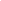 Okul yönetiminin karar ve uyarılarını, yatılılık şartlarını ve yönergesini aynen kabul ediyorum. MENTEŞE TÜRKİYE ODALAR ve BORSALAR BİRLİĞİ FEN LİSESİ MÜDÜRLÜĞÜNE,                                                                 MENTEŞE/MUĞLA(SADECE PANSİYONLU ÖĞRENCİLER İÇİN DOLDURULACAKTIR.)Velisi bulunduğum okulunuz yatılı öğrencilerinden ............. sınıfı ……….. numaralı         oğlum/kızım………………………..……………..…………’ın 2023-2024 eğitim-öğretim yılı              süresince salı ve perşembe günleri ders çıkışı saat 19.00’a (yaz saati uygulaması bittiğinde ise saat 18.00’e) kadar ve evci çıkmayıp okulda kaldığı hafta sonlarında saat 10.00-19.00 arasında okul dışına (şehre) çıkmasına izin veriyorum.   Gereğini bilgilerinize arz ederim.Adres:                                                                        			        …../…./2023                                                                                           			    VelisiMENTEŞE TÜRKİYE ODALAR ve BORSALAR BİRLİĞİ FEN LİSESİ MÜDÜRLÜĞÜNEMENTEŞE/MUĞLA (SADECE GÜNDÜZLÜ ÖĞRENCİLER İÇİN DOLDURULACAKTIR.)Okulunuz  …..………… sınıfı …………..……. numaralı öğrencisi olan oğlum / kızım ………………………………………….…..…’ın okul pansiyonu yemekhanesinden 2023-2024        öğretim yılı içerisinde her ay düzenli olarak yemek yemesini istiyorum/istemiyorum. Aylık yemek ücretlerini her ayın ilk haftası içinde peşin olarak yatırmayı taahhüt ediyorum. Gereğini bilgilerinize arz ederim.                                                                                                                           ……./……/2023VelininAdres: ………………………………………..	 Adı Soyadı: ………………………….……          ……………………………………….. 	Veli imzası: ……………………………          ……………………………………….MENTEŞE TÜRKİYE ODALAR ve BORSALAR BİRLİĞİ FEN LİSESİ MÜDÜRLÜĞÜNEMENTEŞE/MUĞLA ÖĞRENCİ SOSYAL MEDYA VELİ İZİN BELGESİMilli Eğitim Bakanlığımız 2017/12 sayılı genelgesi uyarınca okulumuz ………………………… sınıfında eğitim görmekte olan velisi bulunduğum……………………………….. isimli öğrencimin eğitim- öğretim faaliyetleri kapsamında alınan ses, görüntü ve video kayıtlarının ve aynı zamanda hazırlamış olduğu eserlerin (hikaye, resim, fotoğraf, şiir, vb.) Milli Eğitim Bakanlığına bağlı kurum ve kuruluşlarca kullanılan kurumsal internet siteleri ve sosyal medya hesaplarında yayınlanmasına        izin veriyorum/ izin vermiyorum.Gereğini arz ederim. ……./……/2023Adres:..............................				Veli Adı Soyadı:………………………….……Tel:	  						   İmza:MENTEŞE TÜRKİYE ODALAR ve BORSALAR BİRLİĞİ FEN LİSESİ MÜDÜRLÜĞÜNEMENTEŞE/MUĞLA Aşağıdaki açık kimliği yazılı öğrencimin öğle tatilinde okul dışına çıkmasına;İZİN VERİYORUM:		🔼İZİN VERMİYORUM:		🔼…/…/2023Öğrenci Adı Soyadı						Veli Adı Soyadı…………………………..					……………………									İmza:VELİ İZİN BELGESİVelisi bulunduğum aşağıdaki bilgileri yazılı  öğrencimin Milli Eğitim Bakanlığı Eğitim Kurumları Yönetmeliği Çerçevesinde Okul idaresince planlanan çalışmalara/gezilere/ toplum hizmeti faaliyetlerine, proje ve sosyal faaliyetlere katılmasında herhangi bir sakınca görmediğimi bildiririm.Gereğini arz ederim.									.../.../2023    Öğrenci Adı Soyadı						Veli Adı Soyadı	…………………………………				…………………………									İmza:Adres:Veli Tel:         ÖĞRENCİ AİLESİNİN MADDİ DURUMUNU GÖSTEREN BEYANNAME        (EK-1) ( *)Aile maddi durumumun yukarıdaki beyannamede belirttiğim şekilde olduğunu beyan eder, velisi bulunduğum .......................................................................... Lisesi ....................... sınıfı öğrencilerinden ..................................... oğlu/kızı ........... numaralı ................................................................................’ın  ...................... yılı parasız yatılılığa kabulünü arz ederim........ /…./........Velisinin Adı SoyadıİmzasıBaşvuran öğrencininAdı - Soyadı	:................................................................	Adresi	:...............................................................	.................................................................							                                                                                                                     ONAYLAYAN    Adı-SoyadıEKLER: 											 İmza ve Mühür 1. Yetkili kişi, kurum veya kuruluşlardan alınacak geçen yıla ait gelir durumunu gösteren belge, (**)2. Aile nüfus kayıt örneği,3. Velinin ve çalışıyorsa eşinin bakmakla yükümlü olduğu anne ve babası ile ilgili tedavi yardım beyannamesi, varsa diğer bakmakla yükümlü olduğu şahıslarla ilgili mahkeme kararı örneği,  ( * ) Bu beyanname; başvuru, kayıt-kabul ve iptal işlemlerinde kullanılacaktır.(**) Onay kısmı; vergi dairesi, yeminli muhasebe birimi veya ilgili kişi, kurum ve kuruluşlarca onaylanacaktır.AİLE DURUM BELGESİ  (EK-1)’İN DOLDURULMASI İLE İLGİLİ AÇIKLAMALARa) Aylık maaşlı iseniz 2022 yılına ait tüm ayların Maaş Bordronuzu (ücret ve diğer gelirler de belirtilecek),b) Emekli olup 3’er aylık dilimlerde maaş alıyorsanız, OCAK-ŞUBAT-MART-2022, NİSAN-MAYIS HAZİRAN 2022, TEMMUZ-AĞUSTOS-EYLÜL 2022, EKİM-KASIM-ARALIK 2022 dönemlerine ait,  ilgili banka şubesinden alınan maaş durumunuza ait resmi yazıyı,c) Kendiniz maaşlı olup, eşiniz çalışmıyorsa 2022 yılına ait TEDAVİ BEYANNAMENİZ ve AYRINTILI MAAŞ BORDROSUNDA aile yardımı aldığı belgelendirilecek.d) Serbest Meslek sahibi iseniz SGK’ dan emekli olmadığınıza dair resmi yazıyı,e) Serbest Meslek sahibi olup, eşiniz çalışmıyorsa SGK’ dan eşinizin kaydı olmadığına dair resmi yazıyı,f) Eşiniz çalışıyor ise Ocak ve Temmuz 2022 Maaş Bordrosunu,g) Serbest Meslek sahibi iseniz VERGİ LEVHANIZIN ONAYLI FOTOKOPİSİNİ belgelerinize ekleyiniz ve aylık gelirinizin tespitini Pansiyon Müdür Yardımcısına kontrol ettiriniz. Hem emekli hem de serbest meslek sahibi iseniz, emekliliğinizi aylık gelir kısmına, vergi levhasından gözükecek geliri ailenin diğer gelirleri bölümüne işleyiniz.(Özel muayenehanesi olan doktor vs. aynı işlemi yapacaktır.)h) Çiftçi iseniz aylık gelirinizi tespit edip EK-1 belgesini Köy Muhtarına onaylatınız.ı) Vukuatlı Nüfus Kayıt Örneği Nüfus Müdürlüğünden alınacak, evli olmayıp, 18 yaşını geçmiş erkek çocuklar öğrenci iseler ÖĞRENCİ BELGESİ eklenecektir, öğrenci değil iseler değerlendirmeye alınmayacak.i) Yasal olarak bakmakla yükümlü olduğunuz kimselerin MAHKEME KARARLARI veya TEDAVİ     YARDIM BEYANNAMENİZ ile onaylı fotokopileri eklenecektir.j) Aile Durum Belgesi mutlaka onaylatılacaktır. Çalışmayanlar SGK’dan durumlarını belgelendirmeleri kaydıyla EK-1’i mahalle muhtarına, çiftçi geliri olanlar köy/mahalle muhtarına, ücretliler ve maaşlılar çalıştıkları kuruma onaylatacaklardır. Bankadan emekli maaşı alanlar ilgili banka şubesine, serbest meslek sahipleri bağlı oldukları vergi dairesine onaylatıp mühürleteceklerdir.k) Ailede kişi başına düşen yıllık gelir 46.000,00 (kırkaltıbin) TL’nin üzerinde ise öğrenciniz öğrenimine PARALI  YATILI olarak devam edecek, ekteki plan dahilinde pansiyon taksitini yatıracaktır.l) Paralı yatılı olarak öğrenim görmek isteyenler EK-1 ve ilgili belgeleri doldurmayacaklardır.m) Ailenizin kira, diğer gelirlerini EK-1’de ilgili kısımlara eksiksiz işleyiniz.n) Belgelerin tamamı resmi olup, özenle ve dikkatle belirtilen esaslara göre düzenleyiniz.NOT: Parasız yatılılık belgeleri eksiksiz ve onaylı olarak 25 Ağustos 2023 Cuma günü mesai saatinin bitimine kadar okula teslim edilmelidir. Bu tarihten sonra getirilecek belgeler değerlendirmeye alınmayacaktır. Parasız Yatılılık, Burs ve Sosyal Yardımlar Yönetmeliği’nin 32. maddesine göre yanlış bilgi ve onay çocuğunuzun PARALI / PARASIZ YATILILIK durumunu etkileyecektir.T.C.MENTEŞE KAYMAKAMLIĞIMenteşe Türkiye Odalar ve Borsalar Birliği Fen Lisesi Müdürlüğü KONU: Öğrenci Taksitleri		              				Velisi bulunduğunuz ................................................................................................... ’ın paralı yatılı taksitlerini 11/08/1982 tarih ve 2698 sayılı kanuna göre hazırlanan 21 Kasım 1983 tarih ve 2152 sayılı tebliğler dergisinde yayınlanan yönetmeliğe göre göndermeniz veya bizzat okula gelerek ödemeniz gerekmektedir.NOT:   Pansiyon taksitleri ve yemek ücretleri için ödeme yapılabilecek Okul Hesabımız:	Hesap sahibi:  Menteşe Türkiye Odalar ve Borsalar Birliği Fen Lisesi	Banka Adı: Ziraat Bankası	IBAN: TR 7500 0100 0201 3577 0040 5004 (Açıklamaya: Öğrenci Adı Soyadı -Tc. Kimlik No- Taksit Dönemi yazılmalıdır.) 	Milli Eğitim Bakanlığı Tebliğler Dergisinde yayınlanan yönetmeliğin mali hükümlerine ilişkin 3. bölümünün 22. maddesi aynen şöyledir: 	“Paralı yatılı öğrencilerden ücretler, ilk taksit öğrencinin pansiyona kayıt olduğu gün,    2, 3, ve 4. taksitler ise Kasım, Şubat ve Nisan aylarının ilk on günü içerisinde olmak üzere dört taksitte alınır. Taksitini zamanında ödemeyen öğrencinin  paralı yatılı öğrencilikle ilişiği kesilir.” Okulumuz web sitesinden indirebileceğiniz PARASIZ YATILI VE BURSLU OLARAK ÖĞRENİM GÖRMEK İSTEYENLER İÇİN ÖĞRENCİNİN AİLE VE GEÇİM DURUMUNU GÖSTERİR BEYANNAME’yi (EK-1) 25 Ağustos 2023 tarihine kadar okulumuz idaresine teslim etmelisiniz. Bu belgeler incelendiğinde aile gelirinin aile fertlerine düşen yıllık miktarı 46.000,00 (kırkaltıbin) TL’den fazla ise öğrenciniz paralı yatılı olarak öğrenimine devam edecektir.Paralı yatılı öğrencilerin 2023-2024 öğretim yılının (Eylül-Kasım) ilk iki taksiti 2875,00 TL’dir.        Son iki taksiti ise 2024 mali yılı bütçesine göre belirlenecektir. Ödenen taksitler Muhasebe Müdürlüğüne yatırıldığı için geri ödenemez.Paralı yatılı öğrencilerin pansiyon taksitleri okulumuz sayman mutemedine makbuz karşılığı yatırılacaktır. Paralı yatılı öğrencilerimizin pansiyon taksitleri ödeme planı aşağıya çıkarılmıştır.Bilgilerinizi ve gereğini rica ederim. 									        Mustafa AKGÜL 		          						         	          Okul Müdürü PARALI YATILI ÖĞRENCİLERİN PANSİYON TAKSİTLERİNİ ÖDEME PLANI1.TAKSİT 	İlk kayıt sırasında *           : 2875,00 TL2.TAKSİT	01-10 KASIM 2023	:2875,00 TL3.TAKSİT      	01-10 ŞUBAT 2024	: 2024 MALİ YILI BÜTÇESİNDE BELLİ OLACAK4.TAKSİT	01-10 NİSAN 2024	:2024 MALİ YILI BÜTÇESİNDE BELLİ OLACAKNOT:	Öğrencinin yatılılık durumu, belgeler komisyonda incelendikten sonra kesinleşeceği için birinci taksit en geç okulların açıldığı ilk hafta içinde ödenecektir.            Bu tarihlerde taksitini ödemeyen paralı yatılı öğrencinin pansiyonla ilişiği kesilir.Bilgi ve İletişim: Menteşe Türkiye Odalar ve Borsalar Birliği Fen Lisesi        Yeniköy / MUĞLA       		Telefon	        : 0 (252) 223 91 98         E-posta	        : 324767@meb.k12.tr                Web    : www.muglafen.meb.k12.tr   NOT: Kayıt yaptıran öğrencilerimizin eğitim-öğretim faaliyetlerinde kullanılmak üzere:1 koli A4 kağıdı (5’li paket) ,1 adet mavi veya siyah renkli dosya klasörü (geniş sırtlıklı-karton klasör) getirmeleri önemle rica olunur.T.C.MENTEŞE KAYMAKAMLIĞIMENTEŞE TÜRKİYE ODALAR ve BORSALAR BİRLİĞİ FEN LİSESİ MÜDÜRLÜĞÜMUĞLAWeb: www.muglafen.meb.k12.tre-posta: 754367@meb.k12.trmuglafen48@gmail.comNot: Kayıt sırasında yoğunluktan dolayı zaman kaybetmemek ve gereksiz yere beklememek için doldurulması gereken belgeleri buradan indirip kayda gelmeden doldurmanız önemlidir.(Yatılı Öğrencilerimizin Kayıt tarihi 22-25 Ağustos arasında olup 25 Ağustos Cuma gününe kadar İstenilen Evrakları teslim etmeleri gerekmektedir. Gündüzlü olacak öğrencilerimizin İstenilen Evraklarını 14-18 Ağustos tarihleri arasında okula teslim edebilirsiniz.)TARİHİŞLEMİŞLEM03-19 Temmuz 2023Yerleştirme işlemleri için tercihlerin alınmasıYerleştirme işlemleri için tercihlerin alınmasıYerleştirme işlemleri için tercihlerin alınmasıYerleştirme işlemleri için tercihlerin alınması 24 Temmuz 2023Yerleştirme Sonuçları ve boş kontenjanlarınYerleştirme Sonuçları ve boş kontenjanlarınYerleştirme Sonuçları ve boş kontenjanlarınYerleştirme Sonuçları ve boş kontenjanların 24 Temmuz 2023ilan edilmesiilan edilmesiilan edilmesiilan edilmesiilan edilmesiilan edilmesi24-28 Temmuz 2023Yerleştirmeye Esas 1. Nakil Tercih BaşvurularınınYerleştirmeye Esas 1. Nakil Tercih BaşvurularınınYerleştirmeye Esas 1. Nakil Tercih BaşvurularınınYerleştirmeye Esas 1. Nakil Tercih Başvurularının24-28 Temmuz 2023AlınmasıAlınmasıAlınmasıAlınmasıAlınmasıAlınması31 Temmuz 2023Yerleştirmeye Esas 1. Nakil Sonuçlarının İlanıYerleştirmeye Esas 1. Nakil Sonuçlarının İlanıYerleştirmeye Esas 1. Nakil Sonuçlarının İlanıYerleştirmeye Esas 1. Nakil Sonuçlarının İlanı31 Temmuz-04 Ağustos 2023Yerleştirmeye Esas 2. Nakil TercihYerleştirmeye Esas 2. Nakil TercihYerleştirmeye Esas 2. Nakil Tercih31 Temmuz-04 Ağustos 2023Başvurularının AlınmasıBaşvurularının AlınmasıBaşvurularının AlınmasıBaşvurularının AlınmasıBaşvurularının AlınmasıBaşvurularının Alınması07 Ağustos 2023Yerleştirmeye Esas 2. Nakil Sonuçlarının İlanıYerleştirmeye Esas 2. Nakil Sonuçlarının İlanıYerleştirmeye Esas 2. Nakil Sonuçlarının İlanıYerleştirmeye Esas 2. Nakil Sonuçlarının İlanı22-25 Ağustos 2023Yatılılık Başvurularının Okul ve KurumlarcaYatılılık Başvurularının Okul ve KurumlarcaYatılılık Başvurularının Okul ve KurumlarcaYatılılık Başvurularının Okul ve Kurumlarca22-25 Ağustos 2023AlınmasıAlınmasıAlınmasıAlınmasıAlınmasıAlınmasıİl/İlçe Öğrenci Yerleştirme ve Nakil Komisyonlarıİl/İlçe Öğrenci Yerleştirme ve Nakil Komisyonlarıİl/İlçe Öğrenci Yerleştirme ve Nakil Komisyonlarıİl/İlçe Öğrenci Yerleştirme ve Nakil Komisyonları 31 Ağustos 2023Yerleştirmelerinin Tamamlanması, YatılılıkYerleştirmelerinin Tamamlanması, YatılılıkYerleştirmelerinin Tamamlanması, YatılılıkYerleştirmelerinin Tamamlanması, Yatılılık 31 Ağustos 2023Yerleştirme Sonuçlarının İlanı ve e-PansiyonYerleştirme Sonuçlarının İlanı ve e-PansiyonYerleştirme Sonuçlarının İlanı ve e-PansiyonYerleştirme Sonuçlarının İlanı ve e-PansiyonYerleştirme Sonuçlarının İlanı ve e-PansiyonYerleştirme Sonuçlarının İlanı ve e-PansiyonYerleştirme Sonuçlarının İlanı ve e-PansiyonYerleştirme Sonuçlarının İlanı ve e-PansiyonÜzerinden Kayıtların Sisteme İşlenmesiÜzerinden Kayıtların Sisteme İşlenmesiÜzerinden Kayıtların Sisteme İşlenmesi11 Eylül 20232023-2024 Eğitim ve Öğretim Yılı Açılışı2023-2024 Eğitim ve Öğretim Yılı Açılışı2023-2024 Eğitim ve Öğretim Yılı Açılışı2023-2024 EĞİTİM VE ÖĞRETİM YILI OKUL VE PANSİYON ZAMAN ÇİZELGESİ2023-2024 EĞİTİM VE ÖĞRETİM YILI OKUL VE PANSİYON ZAMAN ÇİZELGESİ2023-2024 EĞİTİM VE ÖĞRETİM YILI OKUL VE PANSİYON ZAMAN ÇİZELGESİ07.30KALKIŞKALKIŞ07.45-08.15KAHVALTIKAHVALTI08.20PANSİYON KAPISI KİLİTLENİRPANSİYON KAPISI KİLİTLENİR08.30-09.10I. DERSI. DERS09.10-09.20ARAARA09.20-10.00II. DERSII. DERS10.00-10.10ARAARA10.10-10.50III. DERSIII. DERS10.50-11.00ARAARA11.00-11.40IV. DERSIV. DERS11.40-11.50ARAARA11.50-12.30V. DERSV. DERS12.30-13.30ÖĞLE ARASIÖĞLE ARASI13.30-14.10VI. DERSVI. DERS14.10-14.20ARAARA14.20-15.00VII. DERSVII. DERS15.00-15.10ARAARA15.10-15.50VIII. DERSVIII. DERS15.50-17.30SERBEST ARASERBEST ARA17.30-18.30AKŞAM YEMEĞİAKŞAM YEMEĞİ18.45-19.00ETÜT HAZIRLIĞIETÜT HAZIRLIĞI19.00-19.40I. ETÜTI. ETÜT19.40-19.50ARAARA19.50-20.30II. ETÜTII. ETÜT20.30-20.40ARAARA20.40-21.20III. ETÜTIII. ETÜT21.30-22.00ARA ÖĞÜN,YATIŞ HAZIRLIĞI VE YOKLAMAARA ÖĞÜN,YATIŞ HAZIRLIĞI VE YOKLAMA23.00YATIŞ SAATİYATIŞ SAATİAÇIKLAMALAR1- Her öğrencinin kahvaltı yapması zorunludur.1- Her öğrencinin kahvaltı yapması zorunludur.1- Her öğrencinin kahvaltı yapması zorunludur.2- 08.20'de yatakhaneler terk edilmiş olacaktır.2- 08.20'de yatakhaneler terk edilmiş olacaktır.2- 08.20'de yatakhaneler terk edilmiş olacaktır.3- Serbest vakitlerini okul dışında geçireceklerin en geç saat 18.45’te okulda bulunmaları zorunludur.3- Serbest vakitlerini okul dışında geçireceklerin en geç saat 18.45’te okulda bulunmaları zorunludur.3- Serbest vakitlerini okul dışında geçireceklerin en geç saat 18.45’te okulda bulunmaları zorunludur.4- Serbest arada okul dışına çıkacak öğrencilerin çarşı izin defterini doldurmaları zorunludur.4- Serbest arada okul dışına çıkacak öğrencilerin çarşı izin defterini doldurmaları zorunludur.4- Serbest arada okul dışına çıkacak öğrencilerin çarşı izin defterini doldurmaları zorunludur.5- Her öğrenci etüt vakitlerine azami titizlik gösterecektir.5- Her öğrenci etüt vakitlerine azami titizlik gösterecektir.5- Her öğrenci etüt vakitlerine azami titizlik gösterecektir.6- Cumartesi ve pazar günleri kahvaltı saat 08.30-10.00'da verilecektir.6- Cumartesi ve pazar günleri kahvaltı saat 08.30-10.00'da verilecektir.6- Cumartesi ve pazar günleri kahvaltı saat 08.30-10.00'da verilecektir.                                                                                                                        Mustafa AKGÜL                                                                                                                        Mustafa AKGÜL                                                                                                                        Mustafa AKGÜL                                                                                                                           Okul Müdürü                                                                                                                           Okul Müdürü                                                                                                                           Okul MüdürüMENTEŞE TÜRKİYE ODALAR ve BORSALAR BİRLİĞİ FEN LİSESİ MÜDÜRLÜĞÜMENTEŞE TÜRKİYE ODALAR ve BORSALAR BİRLİĞİ FEN LİSESİ MÜDÜRLÜĞÜMENTEŞE TÜRKİYE ODALAR ve BORSALAR BİRLİĞİ FEN LİSESİ MÜDÜRLÜĞÜMENTEŞE TÜRKİYE ODALAR ve BORSALAR BİRLİĞİ FEN LİSESİ MÜDÜRLÜĞÜMENTEŞE TÜRKİYE ODALAR ve BORSALAR BİRLİĞİ FEN LİSESİ MÜDÜRLÜĞÜMENTEŞE TÜRKİYE ODALAR ve BORSALAR BİRLİĞİ FEN LİSESİ MÜDÜRLÜĞÜMENTEŞE TÜRKİYE ODALAR ve BORSALAR BİRLİĞİ FEN LİSESİ MÜDÜRLÜĞÜMENTEŞE TÜRKİYE ODALAR ve BORSALAR BİRLİĞİ FEN LİSESİ MÜDÜRLÜĞÜMENTEŞE TÜRKİYE ODALAR ve BORSALAR BİRLİĞİ FEN LİSESİ MÜDÜRLÜĞÜMENTEŞE TÜRKİYE ODALAR ve BORSALAR BİRLİĞİ FEN LİSESİ MÜDÜRLÜĞÜÖĞRENCİ TANIMA FORMUÖĞRENCİ TANIMA FORMUÖĞRENCİ TANIMA FORMUÖĞRENCİ TANIMA FORMUÖĞRENCİ TANIMA FORMUÖĞRENCİ TANIMA FORMUÖĞRENCİ TANIMA FORMUÖĞRENCİ TANIMA FORMUÖĞRENCİ TANIMA FORMUÖĞRENCİ TANIMA FORMU                                                      A - ÖĞRENCİNİN                                                      A - ÖĞRENCİNİN                                                      A - ÖĞRENCİNİN                                                      A - ÖĞRENCİNİN                                                      A - ÖĞRENCİNİN                                                      A - ÖĞRENCİNİN                                                      A - ÖĞRENCİNİN                                                      A - ÖĞRENCİNİN                                                      A - ÖĞRENCİNİN                                                      A - ÖĞRENCİNİNAdı soyadıAdı soyadıAdı soyadıGiriş PuanıGiriş PuanıGiriş PuanıAdı soyadıAdı soyadıAdı soyadıÜlke SırasıÜlke SırasıÜlke SırasıDoğum Yeri ve Yılı Doğum Yeri ve Yılı Doğum Yeri ve Yılı Sağlık sorunu var mı? Varsa?Sağlık sorunu var mı? Varsa?Sağlık sorunu var mı? Varsa?Geçirdiği önemli hastalıklarGeçirdiği önemli hastalıklarGeçirdiği önemli hastalıklarGeçirdiği önemli kazalarGeçirdiği önemli kazalarGeçirdiği önemli kazalarEv telefonu ve cep telefonuEv telefonu ve cep telefonuEv telefonu ve cep telefonu                                                     B - BABASININ                                                     B - BABASININ                                                     B - BABASININ                                                     B - BABASININ                                                     B - BABASININ                                                     B - BABASININ                                                     B - BABASININ                                                     B - BABASININ                                                     B - BABASININ                                                     B - BABASININAdı Soyadı Adı Soyadı Adı Soyadı Sağ - öz olup olmadığıSağ - öz olup olmadığıSağ - öz olup olmadığıÖğrenimi- Mesleği Öğrenimi- Mesleği Öğrenimi- Mesleği İş ve cep telefon noİş ve cep telefon noİş ve cep telefon no                                                     C - ANNESİNİN                                                     C - ANNESİNİN                                                     C - ANNESİNİN                                                     C - ANNESİNİN                                                     C - ANNESİNİN                                                     C - ANNESİNİN                                                     C - ANNESİNİN                                                     C - ANNESİNİN                                                     C - ANNESİNİN                                                     C - ANNESİNİNAdı Soyadı Adı Soyadı Adı Soyadı Sağ-öz olup olmadığıSağ-öz olup olmadığıSağ-öz olup olmadığıÖğrenimi - Mesleği Öğrenimi - Mesleği Öğrenimi - Mesleği İş ve cep telefon noİş ve cep telefon noİş ve cep telefon no                                                      D – KARDEŞ DURUMU                                                      D – KARDEŞ DURUMU                                                      D – KARDEŞ DURUMU                                                      D – KARDEŞ DURUMU                                                      D – KARDEŞ DURUMU                                                      D – KARDEŞ DURUMU                                                      D – KARDEŞ DURUMU                                                      D – KARDEŞ DURUMU                                                      D – KARDEŞ DURUMU                                                      D – KARDEŞ DURUMUKardeş Sayısı (kendi hariç)Kardeş Sayısı (kendi hariç)Kardeş Sayısı (kendi hariç)Sağlık sorunu var mı? Varsa?Sağlık sorunu var mı? Varsa?Sağlık sorunu var mı? Varsa?                                                      E - EV DURUMU                                                      E - EV DURUMU                                                      E - EV DURUMU                                                      E - EV DURUMU                                                      E - EV DURUMU                                                      E - EV DURUMU                                                      E - EV DURUMU                                                      E - EV DURUMU                                                      E - EV DURUMU                                                      E - EV DURUMUKendinize mi ait kira mı?Kendinize mi ait kira mı?Kendinize mi ait kira mı?Aynı evde kaç kişi kalmakta?Aynı evde kaç kişi kalmakta?Aynı evde kaç kişi kalmakta?Öğrenci çalışma odası var mı?Öğrenci çalışma odası var mı?Öğrenci çalışma odası var mı?                                                      F - AİLENİN GELİR DURUMU (AYLIK)                                                      F - AİLENİN GELİR DURUMU (AYLIK)                                                      F - AİLENİN GELİR DURUMU (AYLIK)                                                      F - AİLENİN GELİR DURUMU (AYLIK)                                                      F - AİLENİN GELİR DURUMU (AYLIK)                                                      F - AİLENİN GELİR DURUMU (AYLIK)                                                      F - AİLENİN GELİR DURUMU (AYLIK)                                                      F - AİLENİN GELİR DURUMU (AYLIK)                                                      F - AİLENİN GELİR DURUMU (AYLIK)                                                      F - AİLENİN GELİR DURUMU (AYLIK)40.000 ve üzeri30.000-40.00030.000-40.00030.000-40.00020.000-30.00010.000-20.00010.000-20.00010.000-20.00010.000 ve altı10.000 ve altı                                                    G - VELİSİNİN                                                    G - VELİSİNİN                                                    G - VELİSİNİN                                                    G - VELİSİNİN                                                    G - VELİSİNİN                                                    G - VELİSİNİN                                                    G - VELİSİNİN                                                    G - VELİSİNİN                                                    G - VELİSİNİN                                                    G - VELİSİNİNAdı SoyadıAdı SoyadıYakınlık DerecesiYakınlık DerecesiAnne-Baba     Birlikte / Ayrı mı?Anne-Baba     Birlikte / Ayrı mı?BABASININANNESİNİNAdı Soyadı:Adı Soyadı:Telefon No:Telefon No:ÖĞRENCİNİNAdı SoyadıÖĞRENCİNİNNo / Sınıf VELİSİNİNAdı Soyadı VELİSİNİNMesleği VELİSİNİNİş Adresi VELİSİNİNEv Adresi VELİSİNİNİş Telefonu VELİSİNİNEv Telefonu VELİSİNİNCep Telefonu VELİSİNİNE-Posta AdresiMuğla ili dışında hafta sonu iznini kullanmasına müsaade ettiğim adres ve telefonuMuğla ili içinde hafta sonu iznini kullanmasına müsaade ettiğim adres ve telefonuÖĞRENCİ VELİSİNİNÖĞRENCİ VELİSİNİNAdı SoyadıÖğrenciye yakınlık derecesiİşi ve iş yeriGeliri: (Serbest meslek sahibi ise; vergi dairesinin adı, adresi ve hesap numarası belirtilen, basit ya da gerçek usulde vergiye bağlı olan mükelleflerin bir önceki yıla ait gelir vergisi matrahını gösteren belge. Ücretli veya maaşlı çalışıyor ise; muhasebe birimi veya ilgili kişi, kurum ve kuruluşlardan alınacak aylar itibariyle bir önceki yıla ait 12 aylık toplam gelirini gösteren belge. Gelirin 12 ayı bulmaması hâlinde son aylık geliri esas alınarak 12 ay üzerinden yıllık hesaplanacaktır.)Eşi çalışıyor ise kazancı: (Vergi dairesi, muhasebe birimi veya ilgili kişi, kurum ve kuruluşlardan alınacak aylar itibariyle bir önceki yıla ait 12 aylık toplam gelirini gösteren belge. Gelirin 12 ayı bulmaması hâlinde son aylık geliri esas alınarak 12 ay üzerinden yıllık hesaplanacaktır.)Diğer Gelirler  Ailenin net yıllık gelir toplamı (Veli ile eşinin gelirleri toplamı):Aile reisinin bakmakla yükümlü olduğu fertlerin adı-soyadı ve yakınlık dereceleri :(Aile nüfus kayıt örneği, velinin ve çalışıyorsa eşinin bakmakla yükümlü olduğu anne ve babası ile ilgili tedavi yardımı beyannamesi, varsa diğer bakmakla yükümlü olduğu şahıslarla ilgili mahkeme kararı örneği.)Ailenin net yıllık gelir toplamının fert başına düşen yıllık tutarı: (Ailenin net yıllık toplam geliri, ailedeki fert sayısına bölünerek hesaplama yapılacaktır.)